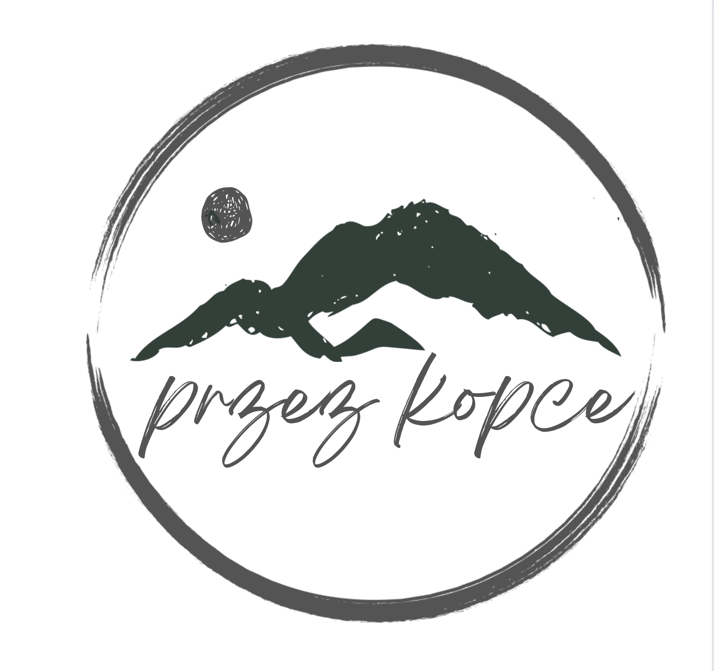 REGULAMIN KONKURSU 
PRZEZ KOPCE 2023I. Organizator konkursu.Organizatorem konkursu jest PTTS “Beskid Śląski” w Czeskim Cieszynie 737 01, ul. Hrabinská 458/33, https://www.ptts-beskidslaski.cz/. Współorganizatorem jest Drużyna harcerska “Czarne Pantery” w Trzyńcu. II. Cele konkursu. Zachęcanie rodzin do wspólnego systematycznego uprawiania turystyki i krajoznawstwa w różnych formach.Rozwijanie zainteresowań dzieci i młodzieży w duchu turystyki.Rozwijanie sprawności fizycznej dzieci i młodzieży i jej zamiłowania do aktywnego spędzania czasu wolnego.Popularyzowanie krajoznawstwa i „Małych Ojczyzn”.Popularyzowanie działań proekologicznych i prozdrowotnych.Poszerzenie wiedzy o atrakcyjnych turystycznie miejscach kraju.Poznanie się i nawiązanie przyjaźni między rodzinami zainteresowanymi uprawianiem turystyki. III. Warunki udziału w konkursie.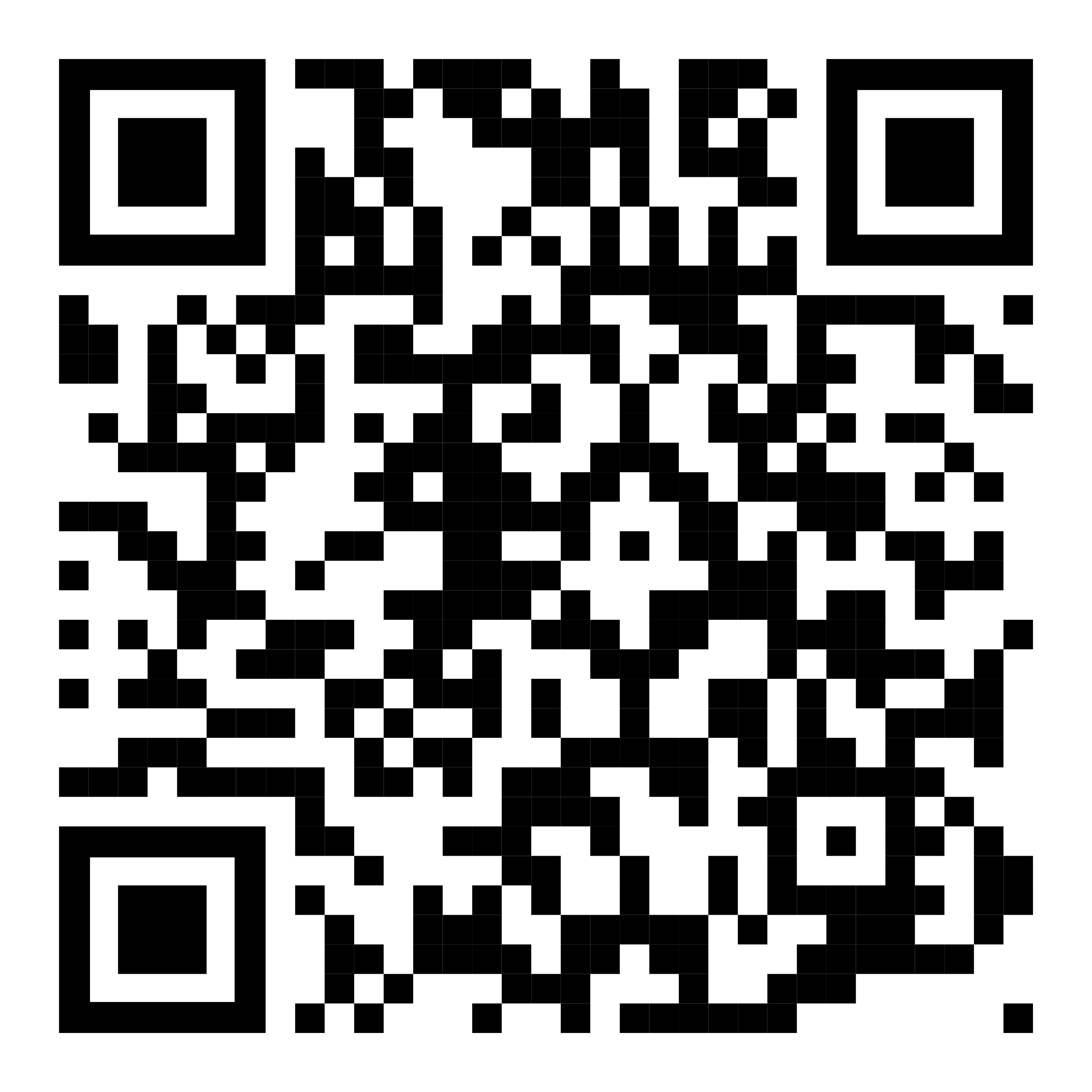 Konkurs jest skierowany do uczestników, którzy odwiedzą w terminie od 7 maja do 31 października 2023 roku 10 tabliczek lokalizacyjnych koloru zielonego umieszczonych na kopcach umieszczonych na poszczególnych kopcach – patrz strony konkursu Lokalizacja GPS wszystkich tabliczek będzie podana w czasie trwania konkursu na stronie konkursu - https://www.ptts-beskidslaski.cz/przez-kopceUczestnicy wypełnią zgłoszenie do udziału w konkursie w formie elektronicznej: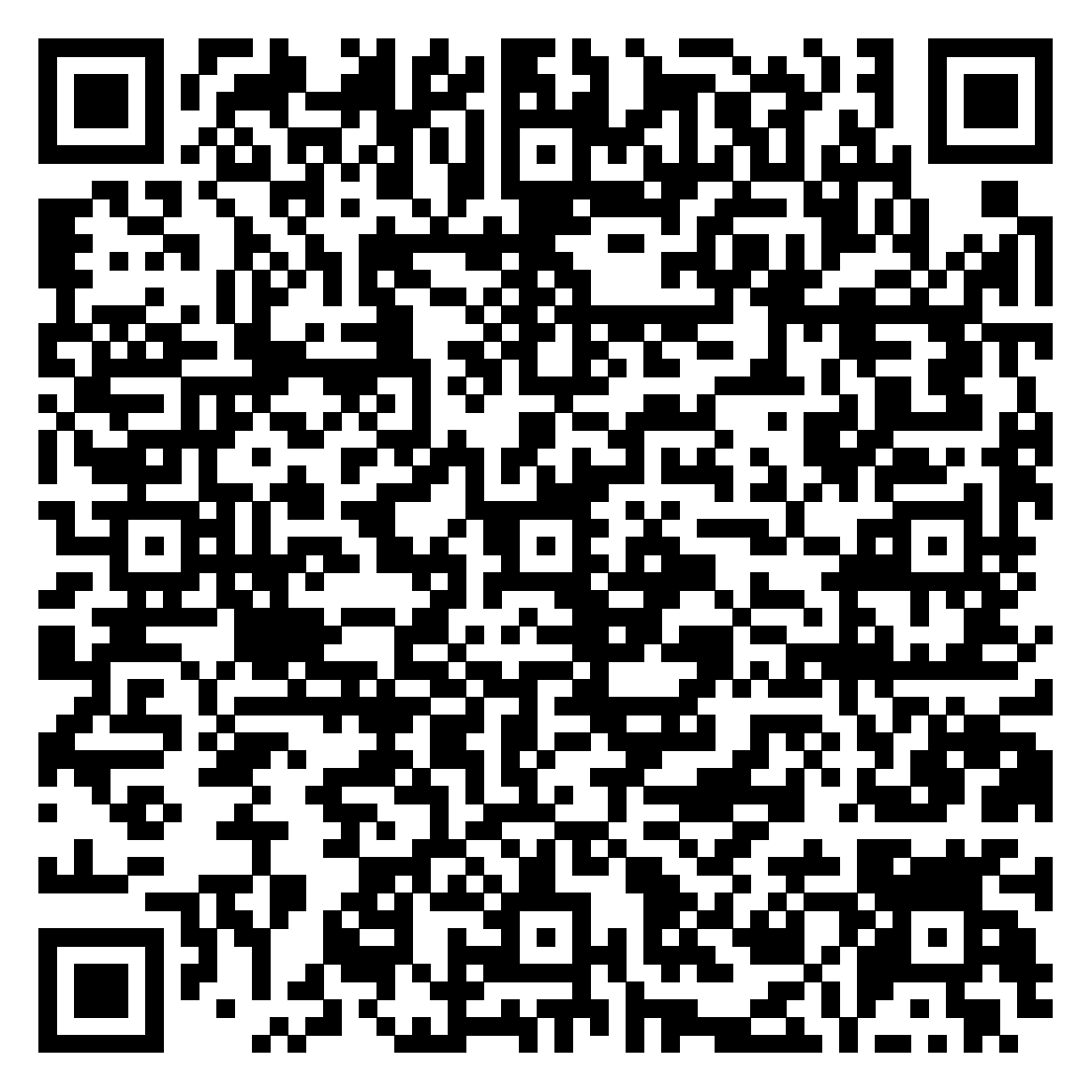 Termin przyjmowania zgłoszeń od 1 maja 2023 roku do 31 października 2023 roku.Zgłoszenia do gry na https://tinyurl.com/przez-kopce2023Po wypełnieniu zgłoszenia do 24 godzin otrzymują uczestnicy mailem od organizatorów „kod do gry”.Uczestnicy udokumentują zdobycie 10 wybranych kopców przez zrobienie zdjęcia swojej osoby i tabliczki umieszczonej pod podanym GPS z logiem konkursu Przez kopce na każdym z miejsc. Każde zdjęcie musi przedstawiać uczestnika i tabliczkę. Zdjęcia należy przesyłać pocztą elektroniczną na adres przez.kopce@seznam.czDo wysłania zdjęcia należy użyć adres mailowy podany w formularzu zgłoszeniowym.O ile jest na zdjęciu więcej osób, każda musi wysłać zdjęcie indywidualnie – w tym wypadku może być to samo zdjęcie wysłane kilka razy.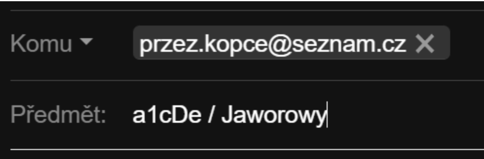 W „Temat” mailu należy podać KOD DO GRY/NAZWA KOPCA. Zdjęcia przesłane inną drogą niż drogą opisaną powyżej, nie zostaną do konkursu zaliczone.Jeśli jeden kod zostanie użyty w wielu mailach od różnych osób, wszystkie maile z tym kodem stracą szansę na wygranie nagrody. Na każdym zdjęciu muszą być widoczne: Tablica z nazwą szczytu i kodem QR i twarze wszystkich uczestników. Zdjęcia nie spełniające powyższych wymagań nie zostaną do konkursu zaliczone.W danej edycji Konkursu uczestnik może brać udział tylko raz.Przekazanie zdjęć do udziału w Konkursie traktowane jest jako równoczesne oświadczenie, że zdjęcia nie naruszają praw autorskich osób trzecich. Za ewentualne roszczenia wynikające z praw autorskich odpowiada uczestnik Konkursu.W wypadku, że tabliczka nie będzie na podanych GPS, należy zadzwonić pod numer +420 608 161846 i informować organizatorów gry. W tym wypadku będzie wysłane zdjęcie uczestnika z danego miejsca bez tabliczki.IV. Kategorie.Konkurs przebiega w trzech kategoriach:1. przedszkolaki i uczniowie klas 1-5 szkół podstawowych w roku szkolnym 2023/2024.2. uczniowie klas 6-9 w roku szkolnym 2023/24.3. młodzież do lat 21 w dniu losowania nagród.V. Wyniki Konkursu i Nagrody. Wyniki konkursu zostaną ogłoszone po dokonaniu oceny wszystkich zgłoszeń do 12 listopada 2023r. Ogłoszenie wyników konkursu zostanie opublikowane na stronie internetowej organizatora.Przewidywane są:Trzy miejsca w każdej kategorii – laureaci będą wybrani droga losowania ze wszystkich zgłoszeń spełniających wymogi konkursu.Nagrodami w konkursie są wartościowe nagrody rzeczowe i vouchery na bezpłatny wstęp do atrakcji w regionie.Wszystkie zgłoszenia do konkursu, które spełnią warunki konkursu, uhonorowane będą specjalnymi certyfikatami.Nagrody zostaną wręczone podczas specjalnej gali 12.11.2023 lub będą do odebrania w dyrekcji szkoły uczestnika (w polskich szkołach podstawowych na terenie Zaolzia) albo pod nr. 777 746 320 (dla uczestników pozaszkolnych) do końca roku 2023.. VI. Dane osobowe uczestników konkursu. Przesłanie zgłoszenia do Konkursu jest jednoznaczne z przekazaniem danych osobowych zawartych w Zgłoszeniu w celu realizacji Konkursu – w szczególności kontaktu z uczestnikami, ogłoszenia wyników konkursu na stronie internetowej organizatora. Zgłoszenie zawiera pole wyboru dodatkowej i dobrowolnej zgody na publikację przesłanych zdjęć – publikacja odbywać będzie się na stronach internetowych i w mediach społecznościowych konkursu Przez kopce. VII. Postanowienia końcowe.Niniejszy Regulamin jest jedynym dokumentem określającym zasady Konkursu.Zgłoszenie do Konkursu oznacza akceptację postanowień niniejszego Regulaminu, którego ostateczna interpretacja należy do Organizatora.Organizator zastrzega sobie prawo do wprowadzania zmian w Regulaminie.Aktualny regulamin dostępny jest na stronie internetowej: https://www.ptts-beskidslaski.cz/przez-kopce